June 22, 2010Washington Utilities and Transportation CommissionChandler Plaza Building1300 S. Evergreen Park Drive SWP.O. Box 47250 Olympia, WA 98504-7250Subject: 	Waste Management – South Sound and Waste Management of Seattle, divisions of Waste Management of Washington, Inc. (G-237); Tariff # 21 – TG-090761Dear Sirs:Enclosed are revised pages 2, 21, 24 and 26 to the above-referenced tariff. The purpose of these tariff revisions is to reflect the new expiration date for the customer rebates in the above referenced docket. .If you have any questions or need additional information, please contact me at (425) 814-7840. 					Very truly yours,	Mike WeinsteinSenior Pricing Manager, Pacific Northwest Market Areacc:		Dean Kattler		Jeff McMahon	Bill Reed, King County Solid Waste DivisionJeff Gaisford, King County Solid Waste Division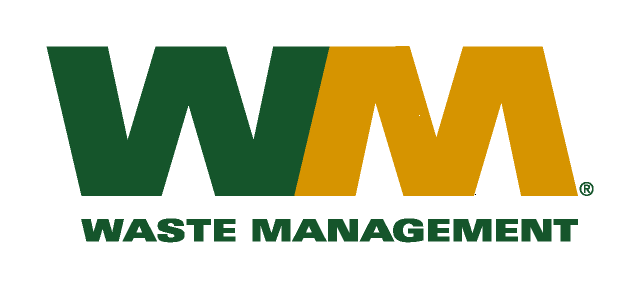 